SzókeresőKeressétek meg a szavakat és karikázátok be őket!Vízszintesen, függőlegesen és átlósan találhatjátok meg őket!Karácsony, Betlehem, eljövetel, gyülekezet, világosság, várakozás, közösség, gyermek, Jézus, angyal, szeretet, pásztor, Mária, József, ajándék, fény, Advent, öröm, csillag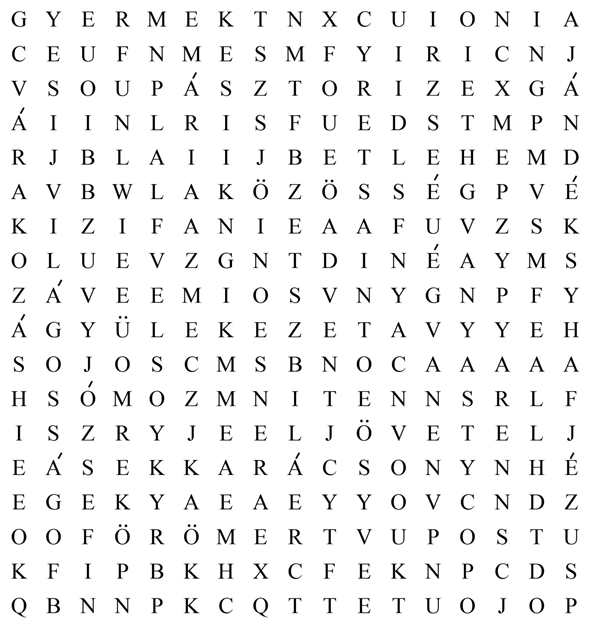 Megoldás: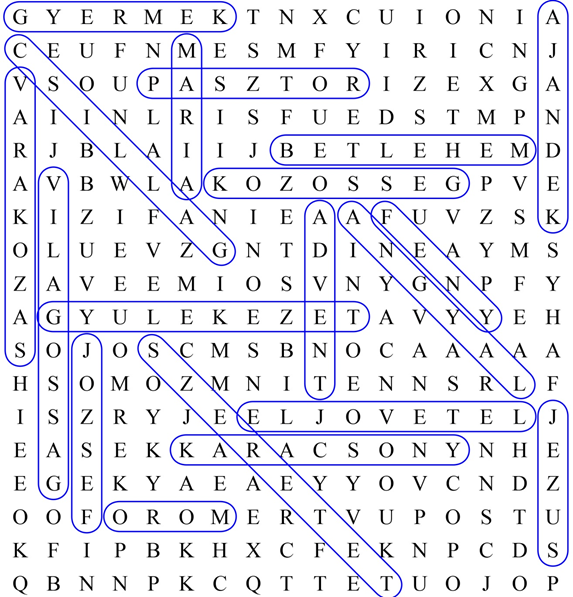 